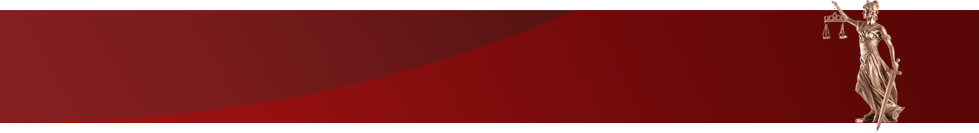  Curtea de Apel CahulNotă informativăcu privire la activitatea Curții de Apel Cahul pe parcursul12 luni a anului 2016Conform planului de activitate pentru anul 2016 a Curții de Apel Cahul a fost efectuată analiza activității privind rezultatele efectuării justiției pe cauzele penale, civile și contravenționale pe perioada 12 luni a anului 2016.Nota informativă dată cuprinde analiza datelor statistice cu privire la examinarea cauzelor penale, civile și economice în prima instanță, în baza Legii contenciosului administrativ, în ordine de apel și recurs, examinarea recursurilor privind eliberarea sau refuzul de a elibera  mandatul de arest, precum și prelungirea termenului de ținere sub arest, examinarea în ordine de recurs ordinar și recurs extraordinar a materialelor contravenționale.Activitatea Colegiilor la înfăptuirea justițieiÎn perioada 12 luni 2016 la Curtea de Apel Cahul s-au aflat în procedură în total 1894 cauze,cu 35 dosare mai puțin ca în aceeași perioadă a anului 2015.Din numărul total de cauze aflate în procedură - 362 cauze sunt cele pendinte la începutul perioadei raportate și 1532 cauze  noi înregistrate. 	Din totalul dosarelor aflate în procedură au fost  soluționate – 1393 cauze, din care fără soluționare în fond 122 cauze, strămutate la CSJ -36 cauzeNumărul dosarelor pendinte la sfîrșitul perioadei raportate constituie 501 cauze.Rata de variație a stocului de cauze pendinte (raportul dintre cauzele soluționate în perioada raportată și cele noi înregistrate în perioada raportată, exprimat în procente)  constituie 90.9 %. Comparativ cu anul 2015 acest indice procentual s-a micșorat, analizînd acest indicator vedem că numărul cauzelor pendinte  în anul 2016 este în scădere.Durata lichidării stocului de cauze pendinte (numărul cauzelor nesoluționate la sfîrșitul perioadei raportate împărțit la numărul cauzelor soluționate în aceeași perioadă și înmulțit la numărul de zile a perioadei raportate, exprimat în zile) constituie 131 de zile. Comparativ observăm că durata medie a procedurilor/ timpul necesar pentru soluționarea cauzelor s-a majorat la 84 zile în anul 2015 la 131 zile în anul 2016.Numărul de cauze examinate de un judecător în mediu 199 cauze. Comparativ numărul de cauze examinate de un judecător în anul 2016 s-a micșorat cu 6 dosare față de anul 2015, aceasta se explică prin faptul că în anul 2016 au activat 7 judecători, iar în anul 2015 au activat 6,64 judecători calculat după formula ENI.Analiza activității comparative în diagramăExaminarea cauzelor penale de către Curtea de Apel CahulPe parcursul perioadei 12 luni a anului 2016 spre examinare la Curtea de Apel Cahul au parvenit spre examinare 637 cauze penale, inclusiv 99 cauze nesoluţionate la începutul perioadei raportate, la fel ca în aceeaşi perioadă a anului 2015 și 538 cauze  penale noi înregistrate, dintre care: penale în apel cu indicele 1a -231, penale în recurs cu indicele 1r -21,aplicarea măsurilor de constrîngere/ mandate la arest 14r-16r – 130, punerea în executare a hotărîrilor judecătorești /prezentări cu indicele 21r – 72,materiale privind strămutarea cu indicele 24 r -23,plîngeri î/a acț. OUP cu indicele 10r – 51, materiale privind acț. de UP efectuate cu autorizarea judecătorului de instrucție cu indicele 12r –10, materiale privind ridicarea provizorie a permisului de conducere cu indicele 19r – 0.În perioada raportată au fost examinate cauze penale 497 din care fără soluționare în fond 9 cauze, strămutate la Curții Supremă de Justiție - 6 cauze.Cauze penale nesoluționate la sfîrșitul perioadei raportate 140 cauze.Rata de variație a stocului de cauze pendinte (raportul dintre cauzele soluționate în perioada raportată și cele noi înregistrate în perioada raportată, exprimat în procente) constituie 92,38 %.Comparativ cu anul 2015 acest indice procentual s-a micșorat cu 7,62% , analizînd acest indicator vedem că numărul cauzelor pendinte nu se află în descreștere.Durata lichidării stocului de cauze penale pendinte (numărul cauzelor nesoluționate la sfîrșitul perioadei raportate împărțit la numărul cauzelor soluționate în aceeași perioadă și înmulțit la numărul de zile a perioadei raportate, exprimat în zile) constituie 103 de zile. Comparativ observăm că durata medie a procedurilor s-a majorat de la 81 zile în anul 2015 la 103 zile în anul 2016.Numărul de cauze examinate de un judecător în mediu 71 cauze. Comparativ numărul de cauze examinate de un judecător rămîne a fi același ca și în anul 2015 , adică 71 de cauze.(În anul 2015 au activat 6,64 judecători, în anul 2016 au activat 7 judecatori calculat după formula ENI)Analiza activității comparative în diagramăExaminarea cauzelor penale în ordine de apel(1a)Conform art.400 CPP al R. Moldova sentințele pronunțate de judecătoriile de fond pot fi atacate cu apel în Curtea de Apel.Pe parcursul perioadei 12 luni a anului 2016 spre examinare la Curtea de Apel Cahul s-au aflat în procedură 308 cauze penale în ordine de apel (cu 21 cauze mai multe ca în aceeaşi perioadă a anului 2015), din care  77 cauze nesoluționate la începutul perioadei raportate și 231 cauze penale parvenite noi. În perioada raportată au fost examinate cauze penale 207 din acestea fără soluţionare în fond 1 cauză, strămutate la Curții Supremă de Justiție 6 cauze.Cauze nesoluționate la sfîrșitul perioadei raportate 101 cauze.Rata de variație a stocului de cauze penale în ordine de apel, pendinte (raportul dintre cauzele soluționate în perioada raportată și cele noi înregistrate în perioada raportată, exprimat în procente)  constituie 89,61 %. Comparativ cu anul 2015 acest indice procentual s-a micșorat cu 7,62%.Durata lichidării stocului de cauze penale în ordine de apel pendinte  (numărul cauzelor nesoluționate la sfîrșitul perioadei raportate împărțit la numărul cauzelor soluționate în aceeași perioadă și înmulțit la numărul de zile a perioadei raportate, exprimat în zile) constituie 178 zile. Comparativ observăm că durata medie a procedurilor s-a majorat  de la 134 zile în anul 2015 la 178 zile în anul 2016.Numărul de cauze penale examinate de un judecător în mediu  constituie 29 cauze.Comparativ numărul de cauze penale în ordine de apel examinate de un judecător s-a micșorat de la 32 dosare în anul 2015 la 29 dosare în anul 2016 per judecător. (În anul 2015 au activat 6,64 judecători, în anul 2016 au activat 7 judecători calculat după formula ENI)Analiza activității privind cauzele penale în ordine de apel cu indicele 1a,  comparative în diagramăDatele statistice pe cauzele penale în ordine de apel cu indicele (1a) parvenite spre examinare din judecătoriile din raza de activitate a Curții de Apel Cahul Datele statistice pe cauzele penale în ordine de apel parvenite spre examinare din judecătoriile din raza de activitate a Curții de Apel Cahul, în perioada 12 luni a anului 2016 sunt următoarele:Judecătoria Cahul –examinate – 75 cauze (Nr. persoane - 92), cu 10 cauze mai puțin ca în aceeași perioadă a anului 2015, din care : menținute fără modificări – 30 (40%), cu 14 cauze mai puțin ca în aceeași perioadă a anului 2015.casate cu pronunțarea unei noi hotărâri – 45 (60%), cu 4 cauze mai mult ca în aceeași perioadă a anului 2015.  Judecătoria Leova – examinate – 24 cauze (Nr. persoane - 26), cu 6 cauze mai mult ca în aceeași perioadă a anului 2015, din care:menținute fără modificări – 9 (37,50%), cu 3cauze mai puțin ca în aceeași perioadă a anului 2015,casate cu pronunțarea unei noi hotărâri – 15 (62,50 %), cu 9 cauze mai mult ca în aceeași perioadă a anului 2015.Judecătoria Cantemir – examinate – 47 cauze (Nr. persoane - 50), cu 5 cauze mai mult ca în aceeași perioadă a anului 2015, din care : menținute fără modificări –27 (57,45%), cu 8 cauze mai mult ca în aceeași perioadă a anului 2015,casate cu pronunțarea unei noi hotărâri –20 (42,55 %) , cu 3 cauze mai puțin ca în aceeași perioadă a anului 2015.Judecătoria Taraclia – examinate – 34 cauze (Nr. persoane - 42), cu 4 cauze mai mult ca în aceeași perioadă a anului 2015, din care:menținute fără modificări –24 (70,59 %), cu 12 cauze mai mult ca în aceeași perioadă a anului 2015,casate cu pronunțarea unei noi hotărâri – 10 (29,41 %), cu 8 cauze mai puțin ca în aceeași perioadă a anului 2015.Judecătoria Comrat – examinate – 12 cauze (Nr. persoane - 14 ), cu 4 cauze mai mult ca în aceeași perioadă a anului 2015, din care:menținute fără modificări – 5 (41,67%), cu 1 cauză mai mult ca în aceeași perioadă a anului 2015,casate cu pronunțarea unei noi hotărâri – 7 cauze (58,33 %),  cu 2 cauze mai mult ca în aceeași perioadă a anului 2015.Judecătoria Ceadâr-Lunga – examinate – 7 cauze (Nr. persoane - 12), cu 1 cauză mai mult ca și în aceeași perioada  a anului 2015, din care : menținute fără modificări – 1 (14,29%), cu 2 cauze mai puțin ca în aceeași perioadă a anului 2015,casate cu pronunțarea unei noi hotărâri – 6 cauze (85,71%), cu 3 cauze mai mult ca în aceeași perioadă a anului 2015.Judecătoria Vulcănești – examinate – 1 cauză (Nr. persoane - 1), cu 1 cauză mai puțin ca și în aceeași perioada  a anului 2015, din care : menținute fără modificări – 0,la fel ca și în aceeași perioada  a anului 2015, casate cu pronunțarea unei noi hotărîri – 1 cauză (100%), cu 1 cauză mai puțin ca și în aceeași perioada  a anului 2015. Examinarea materialelor și dosarelor penale în ordine de recurs (1r; 14r-16r; 21r; 10r; 11r;12r;19r)În perioada 12 luni a anului 2016 la Curtea de Apel Cahul s-au aflat în procedură 329 materiale și cauze penale în ordine de recurs din care:penale în ordine de  recurs cu indicele 1r -27aplicarea măsurilor de constrîngere /mandate la arest 14 r-16 r – 130 punerea în executare a hotărîrilor judecătorești/prezentări cu indicele 21 r – 82 materiale privind strămutarea cu indicele 24 r –23plîngeri î/a acț. OUP cu indicele 10 r –57 materiale privind acț. de UP efectuate cu autorizarea judecăt. de instruție cu indicele 12 r– 10 materiale privind ridicarea provizorie a permisului de conducere cu indicele 19 r - 0Din numărul dosarelor aflate în procedură 22 cauze sunt pendinte la începutul perioadei raportate și 307 cauze  noi înregistrate.	Din totalul dosarelor aflate în procedură au fost  soluționate – 290 cauze, din care fără soluționare în fond 8cauze.Numărul dosarelor pendinte la sfîrșitul perioadei raportate constituie 39 cauze.Rata de variație a stocului de materiale și dosare penale în ordine de recurs, pendinte (raportul dintre cauzele soluționate în perioada raportată și cele noi înregistrate în perioada raportată, exprimat în procente)  constituie 94,46%. Comparativ cu anul 2015 acest indice procentual s-a micșoratcu 6,32 %.Durata lichidării stocului de materiale și dosare penale în ordine de recurs (numărul cauzelor nesoluționate la sfîrșitul perioadei raportate împărțit la numărul cauzelor soluționate în aceeași perioadă și înmulțit la numărul de zile a perioadei raportate, exprimat în zile) constituie 49 zile. Comparativ observăm că durata medie a procedurilor s-a majorat de la 31 zile în anul 2015 la 49 zile în anul 2016.Numărul de cauze penale examinate de un judecător în mediu  constituie 41 cauze.Comparativ numărul de materiale și dosare penale în ordine de recurs examinate de un judecător s-a majorat de la 39 materiale și dosare în ordine de recurs în anul 2015 la 41 cauze în ordine de recurs în anul 2016 per judecător. (Deși în anul 2015 au activat 6,64 judecători, iar în anul 2016 au activat 7 judecători calculat după formula ENI)Analiza activității privind materialele și dosarele penale în ordine de recurs cu indicele 1r; 14r-16r; 21r; 10r; 11r; 12r;19r, comparative în diagrameDatele statistice pe cauzele penale  parvenite spre examinare în ordine de recurs cu indicele    (1r; 14r-16r; 21r; 24r; 10r; 11r; 12r;19r) din judecătoriile din circumscripția Curții de Apel Cahul și alte instanțeDatele statistice pe materiale și dosare penale în ordine de recurs parvenite spre examinare din judecătoriile din raza de activitate a Curții de Apel Cahul pentru perioada 12 luni a anului 2016 sunt următoarele:Judecătoria Cahul – examinate – 137 cauze, cu 36 cauze mai mult ca și în aceeași perioada  a anului 2015, din care : menținute fără modificări – 96 cauze (70,07%), cu 22 cauze mai mult ca în aceeași perioadă a anului 2015.casate cu pronunțarea unei noi hotărîri – 41 (29,93%), cu 14 cauze mai mult ca în aceeași perioadă a anului 2015.Judecătoria Leova – examinate – 31 cauze,  la fel ca în aceeași perioadă a anului 2015, din care:menținute fără modificări – 20 cauze (64,52 %), cu 1 cauză mai mult ca în aceeași perioadă a anului 2015,casate cu pronunțarea unei noi hotărîri – 11 (35,48 %), cu 1 cauză mai mult ca în aceeași perioadă a anului 2015.Judecătoria Cantemir – examinate – 40 cauze, cu 6 cauze mai puțin ca în aceeași perioada  a anului 2015, din care : menținute fără modificări – 20 cauze (50%), cu 5 cauze mai puțin ca în aceeași perioadă a anului 2015,casate cu pronunțarea unei noi hotărîri – 20 cauze (50 %) , cu 1 cauză  mai puțin ca în aceeași perioadă a anului 2015.Judecătoria Taraclia – examinate – 41 cauze, cu 3 cauze mai mult ca în aceeași perioadă a anului 2015, din care:menținute fără modificări – 34 cauze (82,93 %), cu 3 cauze mai mult ca în aceeași perioadă a anului 2015,	casate cu pronunțarea unei noi hotărîri – 7 cauze (17,07 %), la fel ca în aceeași perioadă a anului 2015.Judecătoria Comrat – examinate – 4 cauze, cu 5 cauze mai puțin ca în aceeași perioadă a anului 2015, din care:menținute fără modificări – 3 cauze (75 %), cu 5 cauze mai puțin ca în aceeași perioadă a anului 2015.casate cu pronunțarea unei noi hotărîri –  1 cauză (25 %), la fel ca în aceeași perioadă a anului 2015Judecătoria Ciadîr-Lunga – examinate – 2 cauze, cu 7 cauze mai puțin ca în aceeași perioadă a anului 2015, din care:menținute fără modificări – 1 cauză(50%), cu 6 cauze mai puțin ca în aceeași perioadă a anului 2015.casate cu pronunțarea unei noi hotărîri –  1 cauză (50 %), cu 1 cauză mai puțin ca în aceeași perioadă a anului 2015,Judecătoria Buiucani – examinate – 3 cauze, din care:  menținute fără modificări – 2 cauze (66,67 %), casate cu pronunțarea unei noi hotărîri –  1 cauză (33,33%). Judecătoria Rîșcani– examinate – 1 cauză, din care:  menținute fără modificări – 1 cauză (100 %), casate cu pronunțarea unei noi hotărîri –  0 cauze. Examinarea în ordine de recurs ordinar a materialelor contravenționale cu indicele (4r)Pe parcursul perioadei 12 luni a anului 2016 s-au aflat în procedură la Curtea de Apel Cahul 263 cauze și materiale contravenționale din care, 32 cauze și materiale pendinte la începutul perioadei și 231 cauze și materiale noi înregistrate.Din totalul dosarelor aflate în procedură au fost soluționate – 215 materiale contravenționale, din care fără soluționare în fond 2 cauze, strămutate la CSJ - 11 cauze.Numărul dosarelor pendinte la sfîrșitul perioadei raportate constituie 48 cauze.Rata de variație a stocului de cauze și materiale contravenționale, pendinte (raportul dintre cauzele soluționate în perioada raportată și cele noi înregistrate în perioada raportată, exprimat în procente)  constituie 93.07%. Comparativ cu anul 2015 acest indice procentual s-a majorat cu 7,28%.Durata lichidării stocului de cauze și materiale contravenționale (numărul cauzelor nesoluționate la sfîrșitul perioadei raportate împărțit la numărul cauzelor soluționate în aceeași perioadă și înmulțit la numărul de zile a perioadei raportate, exprimat în zile) constituie 82 zile. Comparativ observăm că durata medie a procedurilor s-a micșorat de la 146 zile în anul 2015 la 82 zile în anul 2016.Numărul de cauze penale examinate de un judecător în mediu  constituie 31 cauze.Comparativ numărul de cauze și materiale contravenționale examinate de un judecător s-a micșorat de la 38 materiale și dosare în ordine de recurs în anul 2015 la 31 materiale și dosare penale în ordine de recurs în anul 2016 per judecător. (Deși în anul 2015 au activat 6,64 judecători, iar în anul 2016 au activat 7 judecători calculat după formula ENI) Analiza activității privind examinarea cauzelor și materialelor contravenționale cu indicele 4r comparative în diagramăDatele statistice pe cauzele și materiale contravenționale parvenite spre examinare în ordine de recurs cu indicele (4r) din judecătoriile din circumscripția Curții de Apel Cahul și alte instanțeDatele statistice pe cauzele și materiale contravenționale  parvenite spre examinare în ordine de recurs din judecătoriile din raza de activitate a Curții de Apel Cahul în perioada 12 luni a anului 2016 sunt următoarele:Judecătoria Cahul – examinate – 130 cauze (Nr. persoane - 130), cu 27 cauze mai puțin ca în aceeași perioadă a anului 2015.menținute fără modificări – 84 cauze (64,62%),  cu 9 cauze mai puțin ca în aceeași perioadă a anului 2015. casate – 46 cauze (35,38 %), cu 18 cauze mai puțin ca în aceeași perioadă a anului 2015.Judecătoria Leova– examinate – 10 cauze (Nr. persoane – 9), cu 5 cauze mai puțin ca în aceeași perioadă a anului 2015,menținute fără modificări – 5 cauze (50 %), cu 5 cauze mai puțin în aceeași perioadă a anului 2015, casate – 5 cauze (50%),  la fel ca în aceeași perioadă a anului 2015.Judecătoria Cantemir – examinate – 24 cauze (Nr. persoane - 24), cu 17 cauze mai puțin ca în aceeași perioadă a anului 2015,menținute fără modificări – 12 cauze (50 %) cu 14 cauze mai puțin ca în aceeași perioadă a anului 2015, casate – 12 cauze (50 %), cu 3 cauze mai mult ca în aceeași perioadă a anului 2015.Judecătoria Taraclia – examinate – 17 cauze (Nr. persoane - 17 ), cu 8 cauză mai puțin ca în aceeași perioadă a anului 2015,menținute fără modificări – 10 cauze (58,82 %), cu 6 cauze mai puțin ca în aceeași perioadă a anului 2015,casate – 7 cauze (41,18%), cu 2 cauze mai puțin ca în aceeași perioadă a anului 2015.Judecătoria Comrat – examinate – 10 cauze (Nr. persoane - 10), cu 5 cauze mai mult ca în aceeași perioadă a anului 2015,menținute fără modificări – 4 cauze (40%), cu 1 cauză mai mult ca în aceeași perioadă a anului 2015,casate – 6 cauze (60%),cu 4 cauze mai mult ca în aceeași perioadă a anului 2015,Judecătoria Ceadîr-Lunga – examinate – 9 cauze (Nr. persoane - 9), cu 5 cauze mai mult ca în aceeași perioadă a anului 2015,menținute fără modificări – 3 cauză(33,33 %), cu 2 cauze  mai mult ca în aceeași perioadă a anului 2015,casate – 6 cauze (66,67 %),cu 3 cauze mai mult ca în aceeași perioadă a anului 2015.Judecătoria Vulcănești – examinate – 2 cauze (Nr. persoane - 2), cu 2 cauze mai mult ca în aceeași perioadă a anului 2015,menținute fără modificări – 2 cauză(100 %), cu 2 cauze  mai mult ca în aceeași perioadă a anului 2015.Examinarea cauzelor și materialelor civile, comerciale și contencios administrativ de către Curtea de Apel Cahul (2c,2i,2a,2ac,3a,2r,2rc,3r,2rh ,3rh ,24)Pe parcursul perioadei 12 luni a anului 2016 spre examinare la Curtea de Apel Cahul s-au aflat în procedură în total 994 cauze și materiale civile, comerciale și contencios administrativ dintre care: civile comerciale în I instanţă indicele 2c – 2 civile insolvabilitate în I instanţă indicele 2i – 232  civile în ordine de apel cu indicele 2a – 369civile comerciale în ordine de apel cu indicele 2ac – 64 civile de contencios administrativ în ordine de apel cu indicele 3a - 119  civile în ordine de recurs cu indicele 2r -129civile comerciale  în ordine de recurs cu indicele 2rc – 24 civile de contencios administrativ în ordine de recurs cu indicele 3r - 28  revizuirea hotărîrilor pe cauze civile cu indicele 2rh – 12 revizuirea Hotărîrilor pe cauze de contencios administrativ 3rh - 4conflict de competență cu indicele 24r – 11Din numărul dosarelor și materialelor civile și comerciale aflate în procedură în perioada raportată 231 cauze sunt pendinte la începutul perioadei raportate și 763 cauze  noi înregistrate.Din totalul dosarelor aflate în procedură au fost soluționate – 681 cauze, din care fără soluționare în fond 111 cauze, strămutate la CSJ -19 cauze.Numărul dosarelor pendinte la sfîrșitul perioadei raportate constituie 313 cauze.Rata de variație a stocului de cauze și materiale civile, comerciale și contencios administrativ pendinte (raportul dintre cauzele soluționate în perioada raportată și cele noi înregistrate în perioada raportată, exprimat în procente)  constituie 89,25%. Comparativ cu anul 2015 acest indice procentual s-a micorat cu 3,49Durata lichidării stocului de cauze și materiale civile și comerciale (numărul cauzelor nesoluționate la sfîrșitul perioadei raportate împărțit la numărul cauzelor soluționate în aceeași perioadă și înmulțit la numărul de zile a perioadei raportate, exprimat în zile) constituie 168 zile. Comparativ observăm că durata medie a procedurilor s-a majorat de la 100 zile în anul 2015 la 168 zile în anul 2016. Aceasta se explică prin faptul că începînd cu anul 2015 în procedura de examinare la Curtea de Apel Cahul au fost repartizate și cauzele de insolvabilitate care au o procedură de examinare mai îndelungată și deosebită decît cea la dosarele civile în I instanță.Numărul de cauze penale examinate de un judecător în mediu constituie 88 cauze.Comparativ numărul de cauze și materiale civile și comerciale examinate de un judecător s-a micșorat de la 140 cauze și materiale civile, comerciale și contencios administrativ în anul 2015 la 88 cauze în anul 2016 per judecător. (În anul 2015 au activat 6,64 judecători, iar în anul 2016 au activat 7 judecatori calculat după formula ENI) Analiza activității instanței privind examinarea cauzelor și materialelor civile, comerciale și contencios administrativ cu indicii 2c,2i,2a,2ac,3a,2r,2rc,3r,2rh ,3rh,24 comparative în diagramăExaminarea cauzelor civile în I instanță de către Curtea de Apel Cahul(2c, 2i, 24r )Pe parcursul 12 luni a anului 2016 la Curtea de Apel Cahul s-au aflat în procedură cauze civile, comerciale în I instanță 245 cauze, dintre care civile comerciale în I instanţă indicele 2c – 2 civile insolvabilitate în I instanţă indicele 2i – 232  conflict de competemță cu indicele 24 – 11 107 cauze pendinte la începutul perioadei raportate, 138 cauze noi înregistrate.Din numărul cauzelor soluționate 104 cauze.Restanța la sfîrșitul perioadei raportate constituie – 141 cauze.Rata de variație a stocului cauzelor civile în I instanță, pendinte (raportul dintre cauzele soluționate în perioada raportată și cele noi înregistrate în perioada raportată, exprimat în procente)  constituie 75,36%. Comparativ cu anul 2015 acest indice procentual s-a majorat cu 28,8%.Durata lichidării stocului cauzelor civile în I instanță (numărul cauzelor nesoluționate la sfîrșitul perioadei raportate împărțit la numărul cauzelor soluționate în aceeași perioadă și înmulțit la numărul de zile a perioadei raportate, exprimat în zile) constituie 495 zile. Comparativ observăm că durata medie a procedurilor s-a micșorat de la 444 zile în anul 2015 la 495 zile în anul 2016. Numărul de cauze civile în I instanță examinate de un judecător în mediu constituie 15 cauze.Comparativ numărul de cauze civile în I instanță examinate de un judecător s-a micșorat de la 13 cauze civile în I instanță în anul 2015 la 15 cauze civile în I instanță în anul 2016 per judecător. (În anul 2015 au activat 6,64 judecători, iar în anul 2016 au activat 7 judecători calculat după formula ENI)Analiza activității instanței privind examinarea cauzelor și materialelor civile, comerciale în I instanță cu indicii 2c,2i, 24 comparative în diagramăExaminarea cauzelor civile în ordine de apel  (2a, 3a, 2ac)Pe parcursul perioadei 12 luni a anului 2016 spre examinare la Curtea de Apel Cahul s-au aflat în procedură cauze civile, comerciale și contencios administrativ în ordine de apel 552 dintre care: civile în ordine de apel cu indicele 2a – 369civile comerciale în ordine de apel cu indicele 2ac – 64cauze de contencios administrativ în ordine de apel - 119Din numărul cauzelor civile, comerciale și contencios administrative aflate în procedură în perioada raportată 107 cauze sunt pendinte la începutul perioadei raportate și 445 cauze  noi înregistrate.Din totalul dosarelor aflate în procedură au fost  soluționate– 397 cauze, din care fără soluționare în fond 83 cauze, strămutate la CSJ - 12 cauzeNumărul dosarelor pendinte la sfîrșitul perioadei raportate constituie 155 cauze.Rata de variație a stocului cauzelor civile, comerciale și contencios administrativ în ordine de apel, pendinte (raportul dintre cauzele soluționate în perioada raportată și cele noi înregistrate în perioada raportată, exprimat în procente)  constituie 89,21%. Comparativ cu anul 2015 acest indice procentual s-a micșorat cu 18,22%.Durata lichidării stocului cauzelor civile, comerciale și contencios administrativ în ordine de apel (numărul cauzelor nesoluționate la sfîrșitul perioadei raportate împărțit la numărul cauzelor soluționate în aceeași perioadă și înmulțit la numărul de zile a perioadei raportate, exprimat în zile) constituie 143 zile. Comparativ observăm că durata medie a procedurilor s-a majorat de la 69 zile în anul 2015 la 143 zile în anul 2016. Numărul de cauze penale examinate de un judecător în mediu  constituie 57cauze.Comparativ numărul de cauze civile, comerciale și contencios administrativ în ordine de apel s-a micșorat de la 63 cauze în anul 2015 la 57 cauze în anul 2016 per judecător. ( În anul 2015 au activat 6,64 judecători, iar în anul 2016 au activat 7 judecători calculat după formula ENI) Analiza activității instanței privind examinarea cauzelor civile, comerciale și contencios administrativ  în ordine de apel(2a, 3a, 2ac) la Curtea de Apel Cahul comparative în diagramăDatele statistice pe cauzele civile în ordine de apel parvenite spre examinare cu indicele (2a, 3a, 2ac) de la judecătoriile din raza de activitate a Curții de Apel Cahul Judecătoria Cahul – examinate – 134 cauze, cu 80 cauze mai puțin ca în aceeași perioadă a anului 2015.menținute fără modificări – 76 cauze (56,72 %), cu  32 cauze mai puțin ca în aceeași perioadă a anului 2015,casate–  47 cauze (35,07 %), cu 48 cauze mai puțin ca în aceeași perioadă a anului 2015,modificate – 11 cauze(8,21 %), la fel ca în aceeași perioadă a anului 2015,Judecătoria Leova– examinate – 35 cauze, cu 6 cauze mai mult ca în aceeași perioadă a anului 2015,menținute fără modificări – 19 cauze (54,29 %), cu 9 cauze mai mult ca în aceeași perioadă a anului 2015,casate–  14 cauze (40 %), cu 3 cauze mai mult  ca în aceeași perioadă a anului 2015,modificate – 2 cauze (5,71 %), la fel ca în aceeași perioadă a anului 2015,Judecătoria Cantemir – examinate – 51 cauze, cu 12 cauze mai puțin ca în aceeași perioadă a anului 2015,	menținute fără modificări – 30 cauze (58,83%), cu 5 cauze mai mult ca în aceeași perioadă a anului 2015,casate – 19 cauze (37,25 %), cu 13 cauză mai puțin ca în aceeași perioadă a anului 2015,modificate – 2 cauze (3,92 %), cu 4 cauze mai puțin ca în aceeași perioadă a anului 2015,Judecătoria Taraclia – examinate – 37 cauze, cu 11 cauze mai puțin ca în aceeași perioadă a anului 2015,menținute fără modificări – 24 cauze (64,86 %), cu 1 cauză mai puțin ca în aceeași perioadă a anului 2015,casate – 13 cauze (35,14 %), cu 8 cauze mai puțin ca în aceeași perioadă a anului 2015,modificate – 0 cauze, cu 2 cauze mai puțin ca în aceeași perioadă a anului 2015,Judecătoria Comrat – examinate – 29 cauze, cu 10 cauze mai puțin ca în aceeași perioadă a anului 2015, menținute fără modificări – 16 cauze (55,17 %), cu 4 cauze mai mult ca în aceeași perioadă a anului 2015,casate – 13 cauze (44,83 %), cu 12 cauze mai puțin ca în aceeași perioadă a anului 2015,modificate – 0 cauze, cu 2 cauze mai puțin ca în aceeași perioadă a anului 2015Judecătoria Ceadâr-Lunga– examinate – 13 cauză, cu 4 cauze mai puțin ca în aceeași perioadă a anului 2015,menținute fără modificări – 7 cauză (53,85  %), cu 4 cauze mai puțin ca în aceeași perioadă a anului 2015,casate – 6 (46,15 %),  cauze, la fel ca în aceeași perioadă a anului 2015Judecătoria Vulcănești – examinate – 1 cauză, cu 5 cauze mai puțin ca în aceeași perioadă a anului 2015,menținute fără modificări – 0 cauze, cu 4 cauze mai puțin ca în aceeași perioadă a anului 2015,casate – 1 cauză (100 %), cu 1 cauză mai puțin ca în aceeași perioadă a anului 2015.Mun. Chișinău, Judecătoria Rîșcani – examinate – 1 cauză,menținute fără modificări –1 cauză,casate – 0 cauze (100 %),Mun. Chișinău, Judecătoria Centru – examinate – 1 cauză,menținute fără modificări –0 cauze,casate – 1 cauză (100 %).Examinarea cauzelor civile și comerciale  în ordine de recurs (2r, 3r, 2rc,2rh)Pe parcursul perioadei 12 luni a anului 2016 spre examinare la Curtea de Apel Cahul s-au aflat în procedură în total 197 cauze civile, comerciale și revizuirea hotărîrilor în ordine de recurs dintre care: civile în ordine de recurs cu indicele 2r -129civile comerciale  în ordine de recurs cu indicele 2rc – 24 revizuirea hotărîrilor pe cauzele civile cu indicele 2rh-12cauze de contencios administrativ în ordine de recurs - 28revizuirea hotărîrilorîn contencios administrativ - 4Din numărul cauzelor civile, comerciale și de contencios administrativ în ordine de recurs aflate în procedură în perioada raportată 17 cauze sunt pendinte la începutul perioadei raportate și 180 cauze  noi înregistrate.Din totalul dosarelor aflate în procedură au fost  soluționate – 180 cauze, din care fără soluționare în fond 8 cauze, strămutate la CSJ - 7 cauze.Numărul dosarelor pendinte la sfîrșitul perioadei raportate constituie 17 cauze.Rata de variație a stocului de cauzelor civile, comerciale și de contencios administrativ în ordine de recurs (raportul dintre cauzele soluționate în perioada raportată și cele noi înregistrate în perioada raportată, exprimat în procente) constituie 100 %. Comparativ cu anul 2015 acest indice procentual s-a majorat cu 2,58%.Durata lichidării stocului de cauze și materiale civile și comerciale (numărul cauzelor nesoluționate la sfîrșitul perioadei raportate împărțit la numărul cauzelor soluționate în aceeași perioadă și înmulțit la numărul de zile a perioadei raportate, exprimat în zile) constituie 34 zile. Comparativ observăm că durata medie a procedurilor s-a majorat de la 33 zile în anul 2015 la 34 zile în anul 2016.Numărul de cauze penale examinate de un judecător în mediu  constituie 26 cauze.Comparativ numărul de cauze civile, comerciale și de contencios administrativ examinate în ordine de recurs de un judecător la categoria dată de dosare s-a micșorat de la 27 cauze în anul 2015 la 26 cauze în anul 2016 per judecător. (În anul 2015 au activat 6,64 judecători, iar în anul 2016 au activat 7 judecatori calculat după formula ENI)Analiza activității instanței privind examinarea cauzelor civile, comerciale și de contencios administrativ în ordine de recurs la Curtea de Apel Cahul ( 2r, 3r, 2rc, 2rh, 3 rh) comparative în diagramăDatele statistice pe cauzele civile, comerciale și de contencios administrativ în ordine de recurs parvenite spre examinare cu indicele ( 2r, 3r, 2rc, 2rh, 3 rh) de la judecătoriile din raza de activitate a Curții de Apel Cahul 	Datele statistice pe cauzele civile, comerciale și contencios administrativ  în ordine de recurs parvenite spre examinare de la judecătoriile din raza de activitate a Curții de Apel Cahul sunt următoarele:Judecătoria Cahul – examinate – 83 cauze, cu 1 cauză mai puțin ca în aceeași perioadă a anului 2015,menținute fără modificări – 48 cauze (57,83%), cu 7 cauze mai mult ca în aceeași perioadă a anului 2015,casate–  35 cauze (42,17%), cu 8 cauze mai puțin ca în aceeași perioadă a anului 2015,Judecătoria Leova– examinate – 21 cauze, cu 11 cauze mai puțin ca în aceeași perioadă a anului 2015,menținute fără modificări – 12 cauze (57,14 %), cu 6 cauze mai mult ca în aceeași perioadă a anului 2015,casate– 9 cauze (42,86 %), cu 15 cauze mai puțin ca în aceeași perioadă a anului 2015,Judecătoria Cantemir – examinate – 27 cauze, cu 2 cauze mai puțin ca în aceeași perioadă a anului 2015,	menținute fără modificări – 14 cauze (51,85%), cu 2 cauze mai puțin ca în aceeași perioadă a anului 2015,casate – 13 cauze (48,15 %), cu 4 cauze mai mult ca în aceeași perioadă a anului 2015,Judecătoria Taraclia – examinate – 19 cauze, cu 3 cauze mai puțin ca în aceeași perioadă a anului 2015,menținute fără modificări – 10 cauze (52,63 %), la fel ca în aceeași perioadă a anului 2015,casate – 9  cauze (47,37%), cu 3 cauze mai puțin ca în aceeași perioadă a anului 2015,Judecătoria Comrat – examinate – 5 cauze, cu 4 cauze mai mult ca în aceeași perioadă a anului 2015,menținute fără modificări – 3 cauze (60%), cu 3 cauze mai mult ca în aceeași perioadă a anului 2015casate – 2 cauze (40 %), cu 1 cauză mai mult ca în aceeași perioadă a anului 2015,Judecătoria Ceadîr-Lunga– examinate – 2 cauze, cu 2 cauze mai puțin ca în aceeași perioadă a anului 2015,menținute fără modificări – 2 cauze (100%), cu 1 cauză mai mult ca în aceeași perioadă a anului 2015,casate – 0 cauze, cu 3 cauze mai mult ca în aceeași perioadă a anului 2015,Curtea de Apel Cahul – examinate – 8 cauze, cu 1 cauză mai puțin ca în aceeași perioadă a anului 2015,menținute fără modificări – 7 cauze (87,5 %), cu 1 cauză mai puțin ca în aceeași perioadă a anului 2015,casate – 1 cauze (12,5 %), la fel ca în aceeași perioadă a anului 2015,Instanțe JudecătoreștiRepartizateExaminateRată de examinare  %ContestateRată, contestate din examinate %CasateRată, casate din cele contestate %MenținuteRată, menținute din cele contestate %Jud. Cahul54937668,49%7519,95%4560,00%3040,00%Jud. Cantemir31621969,30%4721,46%2042,55%2757,45%Jud. Leova17813073,03%2418,46%1562,50%937,50%Jud. Taraclia23316872,10%3420,24%1029,41%2470,59%TOTAL cauze în Instanțe Judecătorești127689369,98%18020,16%9010,08%9050,00%Instanțe JudecătoreștiRepartizateExaminateRată de examinare  %ContestateRată, contestate din examinate %CasateRată, casate din cele contestate %MenținuteRată, menținute din cele contestate %Jud. Cahul1225117295,67%13711,69%4129,93%9670,07%Jud. Cantemir34533496,81%4011,98%2050,00%2050,00%Jud. Leova66546870,38%316,62%1135,48%2064,52%Jud. Taraclia60149081,53%418,37%717,07%3482,93%TOTAL cauze în Instanțe Judecătorești2836246486,88%24910,11%7931,73%17068,27%Instanțe JudecătoreștiRepartizateExaminateRată de examinare  %ContestateRată, contestate din examinate %CasateRată, casate din cele contestate %MenținuteRată, menținute din cele contestate %ModificateRată, modificate din cele contestate %Jud. Cahul94880584,92%13016,15%4635,38%8464,62%00,00%Jud. Cantemir37930680,74%247,84%1250,00%1250,00%00,00%Jud. Leova27119873,06%105,05%550,00%550,00%00,00%Jud. Taraclia26125698,08%176,64%741,18%1058,82%00,00%TOTAL cauze în Instanțe Judecătorești1859156584,19%18111,57%7038,67%11161,33%00,00%Instanțe JudecătoreștiRepartizateExaminateRată de examinare  %ContestateRată, contestate din examinate %CasateRată, casate din cele contestate %MenținuteRată, menținute din cele contestate %Jud. Cahul1225117295,67%13711,69%4129,93%9670,07%Jud. Cantemir34533496,81%4011,98%2050,00%2050,00%Jud. Leova66546870,38%316,62%1135,48%2064,52%Jud. Taraclia60149081,53%418,37%717,07%3482,93%TOTAL cauze în Instanțe Judecătorești2836246486,88%24910,11%7931,73%17068,27%Instanțe JudecătoreștiRepartizateExaminateRată de examinare  %ContestateRată, contestate din examinate %CasateRată, casate din cele contestate %MenținuteRată, menținute din cele contestate %ModificateRată, modificate din cele contestate %Jud. Cahul102885783,37%839,68%3542,17%4857,83%00,00%Jud. Cantemir14814497,30%2718,75%1348,15%1451,85%00,00%Jud. Leova26424191,29%218,71%942,86%1257,14%00,00%Jud. Taraclia18918497,35%1910,33%947,37%1052,63%00,00%TOTAL cauze în Instanțe Judecătorești1629142687,54%15010,52%6644,00%8456,00%00,00%